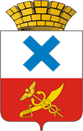 Администрация Городского округа «город Ирбит»Свердловской областиПОСТАНОВЛЕНИЕот 17 февраля  2023 года № 200 -ПАг. ИрбитО внесении изменений в постановление администрации Городского округа «город Ирбит» Свердловской области от 31.03.2021 № 471-ПА «О противопаводковой подкомиссии комиссии по предупреждению и ликвидации чрезвычайных ситуаций и обеспечения пожарной безопасности Городского округа «город Ирбит» Свердловской области» (в редакции от 26.01.2022 года №38-ПА)В связи с кадровыми изменениями, в целях оперативного реагирования на складывающуюся паводковую обстановку, обеспечения жизнедеятельности населения, устойчивого функционирования предприятий, безаварийного пропуска весеннего половодья на территории Городского округа «город Ирбит» Свердловской области, руководствуясь статьей 30 Устава Городского округа «город Ирбит» Свердловской области, администрация Городского округа «город Ирбит» Свердловской областиПОСТАНОВЛЯЕТ: 1. В постановление администрации Городского округа «город Ирбит» Свердловской области от 31.03.2021 № 471-ПА «О противопаводковой подкомиссии комиссии по предупреждению и ликвидации чрезвычайных ситуаций и обеспечения пожарной безопасности Городского округа «город Ирбит» Свердловской области» (в редакции от 26.01.2022 года №38-ПА) внести следующие изменения: утвердить состав противопаводковой подкомиссии комиссии по предупреждению и ликвидации чрезвычайных ситуаций и обеспечения пожарной безопасности Городского округа «город Ирбит» Свердловской области в новой редакции (прилагается).2. Контроль за исполнением настоящего постановления возложить на исполняющего обязанности первого заместителя главы администрации Городского округа «город Ирбит» Свердловской области И.А. Дерябину.3. Настоящее постановление разместить на официальном сайте администрации Городского округа «город Ирбит» Свердловской области (www.moirbit.ru).Глава Городского округа«город Ирбит» Свердловской области                                                                 Н.В. ЮдинПриложениек постановлению администрации Городского округа «город Ирбит»Свердловской областиОт 17.02.2023 № 200-ПАСОСТАВпротивопаводковой подкомиссии комиссии по предупреждению и ликвидации чрезвычайных ситуаций и обеспечения пожарной безопасностиГородского округа «город Ирбит» Свердловской областиПредседатель комиссии:– Дерябина Ирина Анатольевна – исполняющий обязанности первого заместителя главы администрации Городского округа «город Ирбит» Свердловской области.Заместитель председателя комиссии:– Ляпунов Вадим Витальевич - начальник отдела гражданской защиты и общественной безопасности администрации Городского округа «город Ирбит» Свердловской области.Секретарь комиссии:– Сутягин Александр Григорьевич – директор муниципального казённого учреждения Городского округа «город Ирбит» Свердловской области «Центр общественной безопасности».Члены комиссии:– Адамбаева Людмила Анатольевна – директор муниципального бюджетного общеобразовательного учреждения Городского округа «город Ирбит» Свердловской области «Основная общеобразовательная школа № 5»;– Васильев Станислав Сергеевич – заместитель директора муниципального унитарного предприятия Городского округа «город Ирбит» Свердловской области «Водоканал-Сервис»;– Груздев Сергей Александрович – начальник сервисного центра город Ирбит Екатеринбургского филиала публичного акционерного общества «Ростелеком» (по согласованию);– Девитьярова Галина Александровна – начальник территориального отдела Управления Роспотребнадзора по Свердловской области в городе Ирбит, Ирбитском, Слободо-Туринском, Тавдинском, Таборинском и Туринском районах (по согласованию);– Иванова Евгения Владимировна – исполняющий обязанности заместителя главы администрации Городского округа «город Ирбит» Свердловской области;– Мартынов Александр Васильевич – исполняющий полномочия директора муниципального бюджетного учреждения Городского округа «город Ирбит» Свердловской области «Благоустройство»;– Мачехин Семён Андреевич – начальник Ирбитского района коммунальных электрических сетей акционерного общества «Облкоммунэнерго» (по согласованию);– Музычкин Иван Михайлович – начальник 60 пожарно-спасательной части 54 пожарно-спасательного отряда федеральной противопожарной службы Государственной противопожарной службы Главного управления Министерства Российской Федерации по делам гражданской обороны, чрезвычайным ситуациям и ликвидации последствий стихийных бедствий по Свердловской области (по согласованию);– Новосёлов Евгений Валерьевич – начальник межмуниципального отдела Министерства внутренних дел Российской Федерации «Ирбитский» (по согласованию);– Подушкин Дмитрий Анатольевич – главный врач государственного автономного учреждения здравоохранения Свердловской области «Ирбитская центральная городская больница» (по согласованию);– Ситнова Наталья Анатольевна – директор муниципального унитарного предприятия «Комбинат питания» Городского округа «город Ирбит» Свердловской области;– Фоминых Олег Владимирович – исполнительный директор муниципального унитарного предприятия Муниципального образования город Ирбит «Ирбит-Авто-Транс»;– Чесноков Владимир Александрович – директор муниципального унитарного предприятия Городского округа «город Ирбит» Свердловской области «Ресурс»;– Шумков Евгений Николаевич – начальник Единой дежурно-диспетчерской службы Городского округа «город Ирбит» Свердловской области.    Лист согласования к проекту постановления администрации Городского округа             «город Ирбит» Свердловской области    «О внесении изменений в состав противопаводковой подкомиссии комиссии по предупреждению и ликвидации чрезвычайных ситуаций и  обеспечения пожарной безопасности Городского округа «город Ирбит» Свердловской области, утвержденной постановлением администрации             Городского округа «город Ирбит» Свердловской области от 31.03.2021 № 771-ПА «О противопаводковой подкомиссии комиссии          по предупреждению и ликвидации чрезвычайных ситуаций и обеспечения пожарной безопасности Городского округа «город Ирбит»                                       Свердловской области» Перечень рассылки:1. И.о. первого заместителя главы администрации ГО город Ирбит; Отдел ГЗ и ОБ администрации ГО Город Ирбит;МО МВД России «Ирбитский»;И.о. заместителя главы администрации ГО город Ирбит;МКУ ГО город Ирбит «ЦОБ»;60 ПСЧ 54 ПСО ФПС ГПС ГУ МЧС России по Свердловской области;МУП «Ресурс»;МБОУ «Школа №5»;ГАУЗ СО «Ирбитская ЦГБ»;МБУ «Благоустройство»;МУП «Водоканал-сервис»ИРКЭС АО «Облкоммунэнерго»;МУП «КП» ГО город Ирбит;МУП «Ирбит-Авто-Транс»Проект подготовил: Директор МКУ ГО город Ирбит «ЦОБ» А.Г. СутягинТел. 6-21-32Наименование должностиИнициалы и фамилияДата согласованияПодпись и замечания к проектуИ.о. первого заместителя главы администрации ГО город ИрбитИ.А. ДерябинаНачальник юридического отдела администрации ГО город ИрбитС.А. ЮрьеваНачальник отдела гражданской защиты и общественной безопасности администрации ГО город ИрбитВ.В. Ляпунов